Acceso (acceso.ku.edu)Unidad 2, PerspectivasEspaña: ¿un país de emigrantes?Sara - EmigracionHola, me llamo Sara soy de Santander, España y actualmente vivo en Luxemburgo. Me fui hace un año y medio a trabajar porque en este país la cuestión laboral es un poco difícil actualmente, hay una crisis bastante importante y para una persona de mi edad de 47 años es difícil encontrar trabajo. Entonces me fui con mi pareja, él fue el que se animó, tomó una decisión más, un paso adelante, o un paso hacia afuera, y me fui con él, y la verdad es que tuve mucha suerte encontré trabajo enseguida y llevo allí instalada un año y medio. Mis planes son quedarme todavía unos 2-3 años depende de como sigan las circunstancias en España. Entonces, por supuesto, mi idea es volver ya que mi familia está aquí, pero depende mucho del mercado laboral y de nuestras condiciones económicas particulares.España es un país tradicionalmente de inmigrantes. Inmigró mucho después de la guerra civil, pero posteriormente ha habido unos años en los que la bonanza económica no ha obligado a la gente a salir del país. Pero actualmente sí. Están saliendo mucho, sobre todo jóvenes bien preparados que tienen un campo abierto en Europa, vamos a decirlo así. La gente mayor o la que no tiene una preparación específica tiene muchas más dificultades. Hay gente que intenta salir y encontrar trabajo fuera y tienen que volver decepcionados y arruinados. Yo me salgo un poco del tipo de inmigrante porque por mi edad y por mi falta de preparación, no entro dentro de este grupo de jóvenes universitarios que tienen un trabajo bastante importante en Europa. Ya he comentado antes que tengo mucha suerte, he encontrado trabajo bastante rápido. Comparándome con otros inmigrantes en Luxemburgo, vienen fundamentalmente de Portugal, tampoco soy típica puesto que ellos van con sus familias exclusivamente a trabajar y yo me dedico a muchas otras cosas: a actividades culturales, que me interesan muchísimo y pienso que hay que aprovechar el tiempo y la oportunidad de estar fuera de casa para conocer otras culturas.This work is licensed under a 
Creative Commons Attribution-NonCommercial 4.0 International License.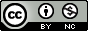 